Objetivo. OA. 13, 18, 23, 25.Recordemos: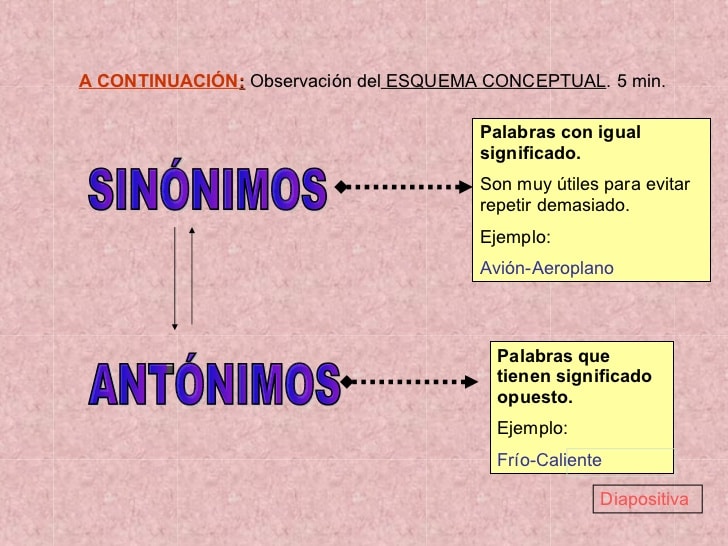 Practiquemos.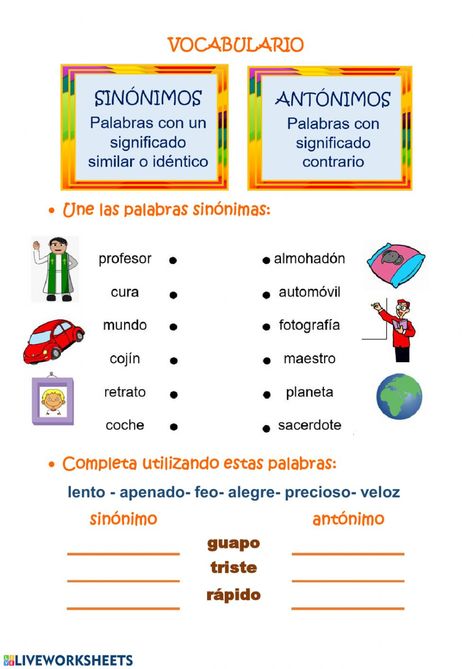 